Notes:  2.2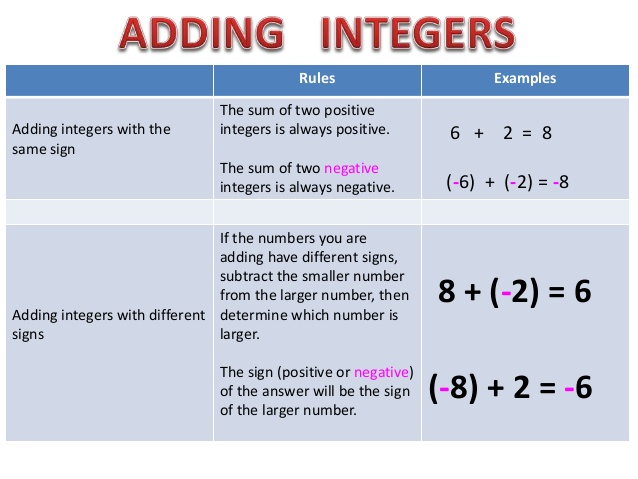 3 + 4 = 7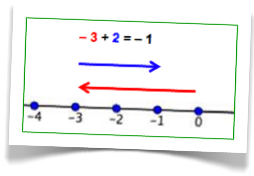 -3 + -4 = (-1)(3 + 4) = (-1)(7) = -7-3 – 4 =  (-1)(3 + 4) = (-1)(7) = -74 – 3 = 14 + -3 = 1-3 + 4 = 4 – 3 = 13 + -4 = (-1)(4 – 3) = (-1)(1) = -1-4 + 3 = (-1)(4 – 3) = (-1)(1) = -13 – 4 =  (-1)(4 – 3) = (-1)(1) = -1

Closure Property:  A set of numbers is closed under addition if the sum of any two whole numbers in the set is also a number in the set.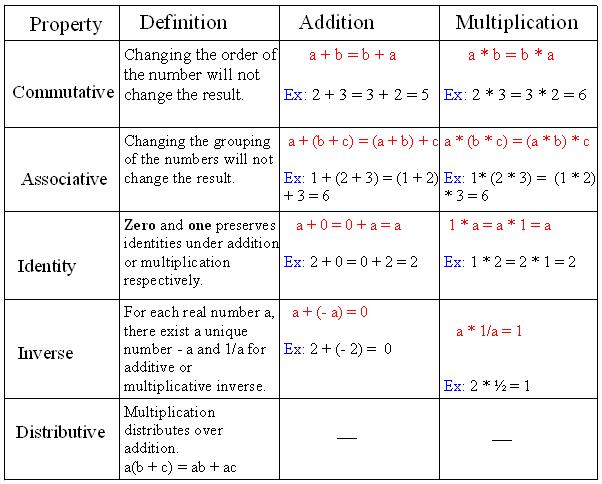 Example 1:  The set of whole numbers is closed under addition because the sum of any two whole numbers is a whole number.The identity property states that the sum of a number a and 0 is a.  The number 0 is the additive identity.  The inverse property states that the sum of a number a and its opposite is 0.  The opposite of a is also called the additive inverse of a.Example 2:  What property is this?  a + (b + c) = (a + b) + cAssociative9 + 0 = 9Identity 8 + (-8) = 0Inverse3 + 5 = 5 + 3Commutative